Math 1                             	           12.3 Central Tendencies	Unit 4Example 1:  When is the best time to use a certain measure of central tendency?MeanMedianModeExample 1: The frequency table shows the number of job offers received by each student within two months of graduating college with a mathematics degree from a small college.  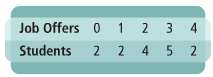 Mean (x):	 Median(Med): 	Mode: 	Range: 	Standard Deviation (): 	Which is the best measure of central tendency for this set of data?Example 2: Identify the outlier in each set of values:3.4, 4.5, 2.3, 5.9, 9.8, 3.3, 2.1, 3.0, 2.917, 21, 19, 10, 15, 19, 14, 0, 11, 16Finding Central Tendency: HOW MANY CALLS?Directions:  Determine how many calls you have made within the past two days.  Record the class data in the space below.                                                                                                                                                  
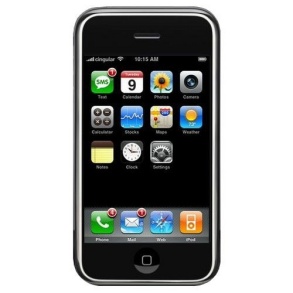 What is the range of the data?Any outliers?Finding Central Tendency: HOW MANY CALLS?Directions:  Determine how many calls you have made within the past two days.  Record the class data in the space below.                                                                                                                                                  
What is the range of the data?Any outliers?Finding Central Tendency: HOW MANY CALLS?Directions:  Determine how many calls you have made within the past two days.  Record the class data in the space below.                                                                                                                                                  
What is the range of the data?Any outliers?Finding Central Tendency: HOW MANY CALLS?Directions:  Determine how many calls you have made within the past two days.  Record the class data in the space below.                                                                                                                                                  
What is the range of the data?Any outliers?Finding Central Tendency: HOW MANY CALLS?Directions:  Determine how many calls you have made within the past two days.  Record the class data in the space below.                                                                                                                                                  
What is the range of the data?Any outliers?Finding Central Tendency: HOW MANY CALLS?Directions:  Determine how many calls you have made within the past two days.  Record the class data in the space below.                                                                                                                                                  
What is the range of the data?Any outliers?Finding Central Tendency: HOW MANY CALLS?Directions:  Determine how many calls you have made within the past two days.  Record the class data in the space below.                                                                                                                                                  
What is the range of the data?Any outliers?Finding Central Tendency: HOW MANY CALLS?Directions:  Determine how many calls you have made within the past two days.  Record the class data in the space below.                                                                                                                                                  
What is the range of the data?Any outliers?Finding Central Tendency: HOW MANY CALLS?Directions:  Determine how many calls you have made within the past two days.  Record the class data in the space below.                                                                                                                                                  
What is the range of the data?Any outliers?Finding Central Tendency: HOW MANY CALLS?Directions:  Determine how many calls you have made within the past two days.  Record the class data in the space below.                                                                                                                                                  
What is the range of the data?Any outliers?Finding Central Tendency: HOW MANY CALLS?Directions:  Determine how many calls you have made within the past two days.  Record the class data in the space below.                                                                                                                                                  
What is the range of the data?Any outliers?Finding Central Tendency: HOW MANY CALLS?Directions:  Determine how many calls you have made within the past two days.  Record the class data in the space below.                                                                                                                                                  
What is the range of the data?Any outliers?Finding Central Tendency: HOW MANY CALLS?Directions:  Determine how many calls you have made within the past two days.  Record the class data in the space below.                                                                                                                                                  
What is the range of the data?Any outliers?Finding Central Tendency: HOW MANY CALLS?Directions:  Determine how many calls you have made within the past two days.  Record the class data in the space below.                                                                                                                                                  
What is the range of the data?Any outliers?Finding Central Tendency: HOW MANY CALLS?Directions:  Determine how many calls you have made within the past two days.  Record the class data in the space below.                                                                                                                                                  
What is the range of the data?Any outliers?Mean:Median:Mode: